Проект РешенияОб утверждении Соглашения о передаче части полномочий по осуществлению внутреннего финансового контроляВ целях обеспечения соблюдения бюджетного законодательства Российской Федерации и иных нормативных правовых актов, регулирующих бюджетные правоотношения, в соответствии с Федеральным законом от 06.10.2003 года № 131-ФЗ «Об общих принципах организации органов местного самоуправления», статьями 265, 269.2 Бюджетного кодекса Российской Федерации и Уставом сельского поселения Старотумбагушевский сельсовет муниципального района Шаранский район Республики Башкортостан, Совет сельского поселения Старотумбагушевский сельсовет муниципального района Шаранский район Республики Башкортостан РЕШИЛ:Утвердить Соглашение между органами местного самоуправления муниципального района Шаранский район Республики Башкортостан и сельского поселения Старотумбагушевский сельсовет муниципального района Шаранский район Республики Башкортостан о передаче части полномочий по осуществлению внутреннего финансового контроля (далее – Соглашение), согласно приложению.Настоящее решение вступает в силу с момента подписания.Настоящее решение опубликовать (разместить) в сети общего доступа «Интернет» на сайте сельского поселения Старотумбагушевский сельсовет  муниципального района район Шаранский район Республики Башкортостан и обнародовать на информационном стенде Администрации сельского поселения Старотумбагушевский сельсовет муниципального района Шаранский район Республики Башкортостан.Глава сельского поселения Старотумбагушевский Сельсовет муниципального района Шаранский район Республики Башкортостан                                         И. Х. Бадамшинд. Старотумбагушево____ 2017 года № _____Соглашениемежду органами местного самоуправления муниципального района Шаранский район Республики Башкортостан и сельского поселения Старотумбагушевский сельсовет муниципального района Шаранский район Республики Башкортостан о передаче части полномочий по осуществлению внутреннего финансового контроля_____ 2017 годаАдминистрация муниципального района Шаранский район Республики Башкортостан (далее - Администрация) в лице главы Администрации Самигуллина Ильгиза Магдановича, действующего на основании Устава, с одной стороны, и Администрация сельского поселения Старотумбагушевский  сельсовет  муниципального района Шаранский район Республики Башкортостан (далее - Поселение), в лице главы сельского поселения Бадамшина Ильдара Халимовича, действующего на основании Устава, с другой стороны, именуемые совместно «Стороны», заключили настоящее Соглашение о нижеследующем:1. Предмет Соглашения1.1. Предметом настоящего Соглашения является осуществление Администрацией через финансовое управление администрации муниципального района Шаранский район Республики Башкортостан (далее - финансовое управление) полномочий администрации сельского поселения по внутреннему муниципальному финансовому контролю за исполнением бюджета сельского поселения (далее по тексту - бюджетные полномочия) в порядке, установленном законодательством Российской Федерации и Республики Башкортостан, правовыми актами сельского поселения и Администрации.1.2. Финансовые средства на реализацию Администрацией муниципального района Шаранский район Республики Башкортостан полномочий, указанных в п. 1.1. настоящего соглашения не предусматриваются.           1.3. Администрация в процессе осуществления бюджетных полномочий Поселения принимает на себя следующие обязательства в части осуществления внутреннего муниципального финансового контроля в порядке, установленном законодательством Российской Федерации и Республики Башкортостан, правовыми актами сельского поселения и Администрации, осуществлять внутренний муниципальный финансовый контроль за:- соблюдением бюджетного законодательства Российской Федерации и иных нормативных правовых актов, регулирующих бюджетные правоотношения;- полнотой и достоверностью отчетности о реализации муниципальных программ, отчетности об исполнении муниципальных заданий;- ведением бюджетного и бухгалтерского учета, составлением бюджетной и бухгалтерской отчетности об исполнении бюджета сельского поселения;- определением целевого использования бюджетных средств, обоснованности, экономности, результативности и эффективности при исполнении бюджета сельского поселения;- целевым и эффективным использованием финансовых и материальных средств при исполнении бюджета сельского поселения;- выполнением условий исполнения муниципальных контрактов и гражданско-правовых договоров;- состоянием дебиторской и кредиторской задолженности;- не превышением кассовых расходов, осуществляемых получателями средств бюджета сельского поселения, над доведенными до них лимитами бюджетных обязательств и (или) бюджетными ассигнованиями;- наличием у получателя средств бюджета сельского поселения документов, подтверждающих возникновение у него денежных обязательств;- использованием средств бюджета и средств внебюджетных фондов сельского поселения , включая использование предоставляемых из бюджетов других уровней субвенций, межбюджетных субсидий, иных субсидий и бюджетных кредитов;- операциями с бюджетными средствами получателей средств бюджета сельского поселения, средствами администраторов источников финансирования дефицита бюджета Сельского поселения , а также за соблюдением получателями бюджетных кредитов, бюджетных инвестиций и муниципальных гарантий условий выделения, получения, целевого использования и возврата бюджетных средств;- осуществлять иные полномочия, отнесенные законодательством к полномочиям по внутреннему муниципальному финансовому контролю за исполнением бюджета Сельского поселения .2. Виды и методы осуществления внутреннего муниципального финансового контроля2.1. Контрольная деятельность делится на плановую и внеплановую.Плановая контрольная деятельность осуществляется в соответствии с ежегодно утверждаемым финансовым управлением планом ревизионной работы.Внеплановое контрольное мероприятие назначается приказом заместителя главы Администрации по финансовым вопросам – начальника финансового управления по следующим мотивированным основаниям:поручения или обращения Администрации Главы Республики Башкортостан, Аппарата Правительства Республики Башкортостан, Администрации муниципального района Шаранский район Республики Башкортостан, Прокуратуры Республики Башкортостан и иных правоохранительных органов; обращения юридического или физического лица о нарушениях законодательства.2.2. Методами осуществления внутреннего муниципального финансового контроля являются проверки, ревизии, обследования. Результаты проверки, ревизии оформляются актом, результаты обследований оформляются заключением.2.3. При осуществлении полномочий по внутреннему муниципальному финансовому контролю Администрацией муниципального района Шаранский район Республики Башкортостан проводятся проверки, ревизии, обследования;направляются объектам контроля акты, заключения, представления и (или) предписания.3. Права и обязанности сторон3.1. В целях реализации настоящего Соглашения Администрация наделяется следующими правами:- обеспечивать в рамках настоящего Соглашения реализацию своих полномочий;- направлять представления сельскому поселению, принимать другие, предусмотренные законодательством, меры по устранению и предотвращению выявляемых нарушений;- определяет формы, цели, задачи и исполнителей проводимых мероприятий, способы их проведения.3.2. В целях реализации настоящего Соглашения сельское поселение:- осуществляет бюджетный учет в соответствии с планом счетов в порядке, установленном законодательством;- ведет учет и осуществляет хранение исполнительных документов и иных документов, связанных с их исполнением;- предоставляет финансовому управлению информационную базу, находящуюся в распоряжении Сельского поселения ;- обеспечивает своевременное представление необходимой информации и обоснований для формирования и исполнения консолидированного бюджета;- обеспечивает взаимодействие органов местного самоуправления Сельского поселения , главных распорядителей и бюджетополучателей с финансовым управлением в целях осуществления бюджетных полномочий;- рассматривает заключения и представления по результатам проведения контрольных мероприятий.3.3. Поселение вправе:- издавать в пределах своей компетенции муниципальные правовые акты, принятые в соответствии с бюджетным законодательством и настоящим Соглашением, по вопросам, регулирующим бюджетные правоотношения;- распоряжаться средствами, находящимися на счетах бюджета Сельского поселения , в соответствии с законодательством;- имеет право направлять предложения о проведении контрольных мероприятий;- контролировать своевременность зачисления и перечисления средств бюджета Сельского поселения .4. Срок действия Соглашения4.1. Соглашение заключено на срок 4 года и действует до 31.12.2020 года.4.2. Соглашение может быть расторгнуто по взаимному согласию Сторон или в одностороннем порядке в следующих случаях:- неисполнения или ненадлежащего исполнения одной из Сторон обязательств, предусмотренных настоящим Соглашением;- в случае изменения законодательства Российской Федерации и законодательства Республики Башкортостан;- если осуществление полномочий становится невозможным либо при сложившихся условиях эти полномочия могут быть наиболее эффективно осуществлены Поселением самостоятельно.4.3. Уведомление о расторжении настоящего Соглашения в одностороннем порядке направляется другой стороне в письменном виде за 30 дней до предполагаемой даты расторжения Соглашения.5. Ответственность Сторон5.1. За невыполнение или ненадлежащее выполнение условий настоящего Соглашения Стороны несут ответственность в соответствии с законодательством Российской Федерации и Республики Башкортостан.5.2. Администрация не несет ответственности по обязательствам Сельского поселения и получателей средств бюджета Сельского поселения.6. Заключительные положения6.1. Настоящее Соглашение вступает в силу с момента его подписания Сторонами и распространяется на правоотношения, возникшие с 01.01.2017 года.6.2. При отсутствии письменного обращения какой – либо из сторон о прекращении действия Соглашения, направленного за 30 дней до истечения срока действия Соглашения, Соглашение считается пролонгированным на 3 года.6.3. Внесение изменений или дополнений в настоящее Соглашение осуществляется по взаимному согласию Сторон путём заключения дополнительных соглашений, которые заключаются в письменном виде и являются неотъемлемой частью настоящего Соглашения.6.4. В случае прекращения действия настоящего Соглашения, начатые и проводимые в соответствии с ним контрольные и экспертно-аналитические мероприятия, продолжаются до их полного завершения.  6.5. Настоящее Соглашение составлено в двух экземплярах по одному для каждой из Сторон.Башкортостан РеспубликаһыныңШаран районымуниципаль районыныңИске Томбағош ауыл советыауыл биләмәһе СоветыҮҙәк урамы, 14-се йорт, Иске Томбағош  ауылыШаран районы Башкортостан Республикаһының 452636 Тел.(34769) 2-47-19, e-mail:sttumbs@yandex.ruwww.stumbagush.sharan-sovet.ru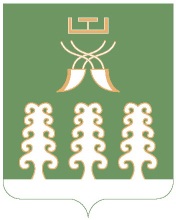 Совет сельского поселенияСтаротумбагушевский сельсоветмуниципального районаШаранский районРеспублики Башкортостанул. Центральная, д.14 д. Старотумбагушево                                     Шаранского района Республики Башкортостан, 452636 Тел.(34769) 2-47-19, e-mail:sttumbs@yandex.ru,www.stumbagush.sharan-sovet.ruАдминистрация муниципального района Шаранский район Республики БашкортостанАдрес: 452630, Республика Башкортостан, Шаранский район, с.Шаран, ул.Пролетарская, д1Глава Администрации муниципального района Шаранский район Республики Башкортостан____________________И.М.СамигуллинМ.П.Администрация сельского поселения Старотумбагушевский сельсовет муниципального района Шаранский район Республики БашкортостанАдрес: 452636, Республика Башкортостан, Шаранский район,д. Старотумбагушево, ул. Центральная, д.14Глава сельского поселения Старотумбагушевский сельсовет муниципального района Шаранский район Республики Башкортостан____________________И.Х. БадамшинМП